Римска култура1. Шта је на слици?               Колосеум           терме          Тријумфална капија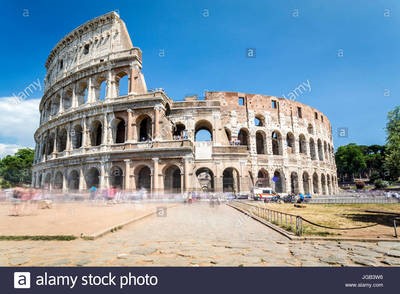  2. Изабери римске песнике и писце: Гај Јулије Цезар             Вергилије             Хомер             Тукидид                   Тит Ливије3. Шта значи изрека "Сви путеви воде у Рим"? да је Рим имао лоше путеве. да је путна мрежа према провинцијама била веома развијена. да су разни народи долазили у Рим. да су Римљани волели да примају госте.4. Изабери све римске богове: Венера           Марс           Нептун           Афродита                       Дионис5. Град који је уништен ерупцијом вулкана звао се ________.6. Римско преношење обичаја, културе, језика на друге народе назива се _______.7. Аквадукт је исто што и: купатило        арена                  водовод               трг8. Храм посвећен свим боговима у Риму звао се _____.9. Римски богови су настали под великим утицајем грчке митологије. нетачно                 тачно10. Инсуле су куће за богате. нетачно               тачно11. Означи сва знања Римљана која и данас користимо. календар       плуг               терме              латински језик            бројеви12. Како се звао врховни бог Римљана? Јупитер        Зевс              Нептун                      Плутон13. Чему су служили амфитеатри у Риму? за забаву и борбе гладијатора                         за окупљање народне скупштине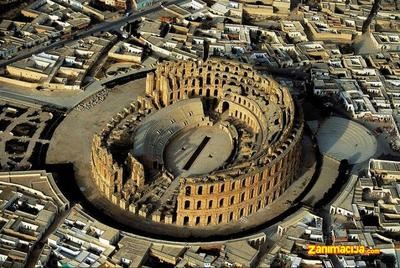  ту су се састајали сенатори